 Cristian Enrique Bustamante 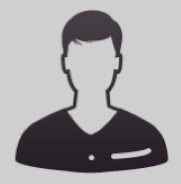 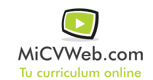 Experiencia ProfesionalExperiencia Profesional Gonzales Pedro Jose 10/2009-1/0Producción, taller y fábrica (Otras (No se especifica)) Libertador General san Martin (jujuy)de todo un poco se hacerHabilidades y CapacidadesHabilidades y CapacidadesHabilidades y CapacidadesHabilidad 1muy buen trabajadorHabilidad 2Habilidad 3Habilidad 4Habilidad 5Habilidad 6FormaciónFormaciónauxiliar perito mercantil 11/2007BUP / COU (Bachillerato) / Secundaria . Economía y Finanzas colegio secundario N4. libertador general san martinFormación ComplementariaFormación ComplementariaIdiomasIdiomasInglésNivel Principiante InformáticaInformáticaInformación adicionalhttp://totu9.MiCVweb.comb Pon tu Curriculum aquí .  b 